HATHERSAGE PARISH COUNCILClerk – Mr. Steve Wyatt, Heart of Hathersage, Main Road, Hathersage, Derbyshire, S32 1BBMob: 07 432 422 470 Email: clerk@hathersageparishcouncil.gov.uk 25th October 2019To the Members of Hathersage Parish Council.Dear Councillor, You are summoned to attend the meeting of Hathersage Parish Council at 7:30pm on Wednesday 6th November 2019 in the School Hall, Hathersage St. Michael’s School, School Lane, Hathersage.  The Agenda for the meeting is set out below. As a reminder Cllrs. Turner and Shuttleworth are authorised for payment scrutinization and cheque signing from 6:45pm.Yours sincerely,Clerk for Hathersage Parish Council  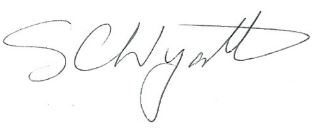 AGENDA1To receive apologies for absence.2To decide any variation in the order of business.3Declaration of Members Interests.4To agree co-option of 2 council members.5Public Participation.a)A period of not more than ten minutes will be made available for members of the public and Members of the Council to comment on any matter. b)If the Police Liaison Officer, a County Council or District Council Member is in attendance they will be given the opportunity to raise any relevant matter.6Confirmation of Minutes of HPC meeting of 1st October 2019 and to note any matters arising.  7Financial Matters – RFO’s Report.7.1To receive the statement of accounts.7.2To approve accounts for payment. 7.3To note account scrutiny arrangements and approve signatories for 3rd December meeting from the agreed schedule and to authorise Councillors from the agreed schedule to approve and pay wages and any urgent items between this and the 3rd December meeting..4Cyber Insurance..5Budget for Assistant Clerk’s IT equipment.Break for KGF Business.Committees and Working Groups8Swimming Pool Committee. To receive minutes of the 10/10/19 meeting. 8.1Pumping and filtration upgrade – project update.8.2To agree a key holder for a set of the swimming pool keys.9Recreation Committee. To receive minutes of 08/10/2019 meeting. 9.1Bowling Green access.10Planning Committee – To receive minutes of 16/10/2019 meeting.11Amenities Committee – To receive minutes of meeting.11.1Update on covered seating and planters.11.2Water tap – report back.11.3Review of recycling.11.4Café lease.12Transport Committee – To receive minutes of meeting.13HR Committee – To receive minutes of meeting.13.1Feedback from meeting with Ash Watts.14Website Update – To receive any report of the Website Working Group.15Burial Ground Committee – To receive minutes of meetings since the last Parish Council meeting.16Clerk’s Report/Correspondence –                                    17Village Matters17.1Snow Warden.17.2Request for support of community orchard.18Memorial Hall - To receive Memorial Hall Management Committee Minutes.19To note DALC circulars and other items circulated.20To confirm the next HPC meeting will be at 7.30 pm Tuesday 3rd December 2019 in the School Hall.21To note items for the 3rd December 2019 agenda.